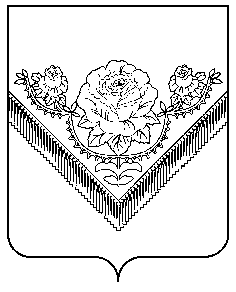 СОВЕТ ДЕПУТАТОВГОРОДСКОГО ОКРУГА ПАВЛОВСКИЙ ПОСАДМОСКОВСКОЙ ОБЛАСТИРЕШЕНИЕг. Павловский ПосадОб утверждении коэффициента индексации для методики расчета платы за вырубку зеленых насаждений и исчисления размера вреда, причиненного их уничтожением, повреждением на территории городского округа Павловский Посад Московской областиВ соответствии с Федеральным Законом от 06.10.2003 № 131-ФЗ «Об общих принципах организации местного самоуправления в Российской Федерации», Законом Московской области от 30.12.2014 № 191/2014-ОЗ «О благоустройстве в Московской области», Правилами по благоустройству территории городского округа Павловский Посад Московской области, утвержденными Решением Совета депутатов городского округа Павловский Посад Московской области №272/31 от 21.11.2018, Положением о порядке выдачи разрешения на вырубку зеленых насаждений - порубочного билета городского округа Павловский Посад Московской области, утвержденным Постановлением Администрации городского округа Павловский Посад Московской области от 24.01.2018 № 82, с целью упорядочения содержания зеленых насаждений на территории городского округа Павловский Посад Московской области, регулирования вопросов сохранения зеленых насаждений, Совет депутатов городского округа Павловский Посад Московской областиРЕШИЛ:Утвердить коэффициент индексации для методики расчета платы за вырубку зеленых насаждений и исчисления размера вреда, причиненного их уничтожением, повреждением  на территории городского округа Павловский Посад Московской области в размере: 1,5 – для юридических лиц, 1,0 – для юридических лиц, осуществляющих строительство объектов федерального значения, финансируемых за счет средств субсидий из бюджета Российской Федерации; 1,0  – для физических лиц.2. Направить данное решение Главе городского округа Павловский Посад Московской области для подписания и опубликования в средствах массовой информации и на официальном сайте Администрации городского округа Павловский Посад Московской области.3.  Настоящее решение вступает в силу с момента его официального опубликования.19.02.2019№291/36Председатель Совета депутатов городского округа Павловский ПосадМосковской областиГлава городского округа Павловский ПосадМосковской области________________ С.С. Буланов«19» февраля 2019г.     М.П.________________ О.Б. Соковиков«19» февраля 2019г.      М.П.